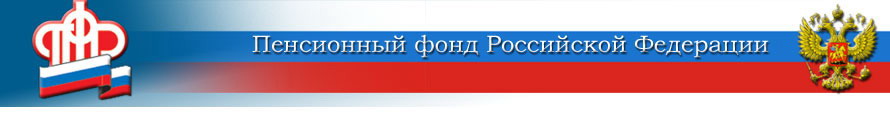 ГОСУДАРСТВЕННОЕ УЧРЕЖДЕНИЕ –ОТДЕЛЕНИЕ ПЕНСИОННОГО ФОНДА РОССИЙСКОЙ ФЕДЕРАЦИИПО ЯРОСЛАВСКОЙ ОБЛАСТИПенсионный фонд досрочно перечислит ряд социальных пособийПенсионный фонд России досрочно перечислит ряд социальных пособий. Речь идет о мерах поддержки, которые с начала 2022 года переданы Пенсионному фонду России из органов социальной защиты населения: пособия для семей с детьми, семей военных и сотрудников силовых органов, граждан, пострадавших от радиации, инвалидов, владеющих транспортом, и некоторых других.Пособия, которые приходят гражданам на банковские счета, перечисляются в единый день выплаты – 3 числа каждого месяца. Поскольку в мае этот день выпадает на выходной, то граждане, которые выбрали такой способ доставки выплат, получат средства уже сегодня.Напомним, что существует два способа получения пособий – через кредитную организацию или через организацию почтовой связи. Сроки перечисления средств в них отличаются и зависят от графика выплат. Для зачисления средств на банковские карты установлен единый выплатной день: средства за прошедший месяц поступают 3 числа текущего месяца. Если этот день выпадает на выходной или праздничный, то выплаты сдвигаются на более ранние сроки.Пресс-служба Отделения ПФРпо Ярославской области150049 г. Ярославль,проезд Ухтомского, д. 5Пресс-служба: (4852) 59 01 96Факс: (4852) 59 02 82E-mail: smi@086.pfr.ru